СтруктураПланируемые результатыСодержание учебного предметаТематическое планированиеКОС (контрольно-оценочные средства)Планируемые результатыЛичностные результатыУ выпускника будут сформированы:внутренняя позиция школьника на уровне положительного отношения к школе, ориентации на содержательные моменты школьной действительности и принятия образца «хорошего ученика»;широкая мотивационная основа учебной деятельности, включающая социальные, учебно­познавательные и внешние мотивы;учебно­познавательный интерес к новому учебному материалу и способам решения новой задачи;ориентация на понимание причин успеха в учебной деятельности, в том числе на самоанализ и самоконтроль результата, на анализ соответствия результатов требованиям конкретной задачи, на понимание оценок учителей, товарищей, родителей и других людей;способность к оценке своей учебной деятельности;основы гражданской идентичности, своей этнической принадлежности в форме осознания «Я» как члена семьи, представителя народа, гражданина России, чувства сопричастности и гордости за свою Родину, народ и историю, осознание ответственности человека за общее благополучие;ориентация в нравственном содержании и смысле как собственных поступков, так и поступков окружающих людей;знание основных моральных норм и ориентация на их выполнение;развитие этических чувств — стыда, вины, совести как регуляторов морального поведения; понимание чувств других людей и сопереживание им;установка на здоровый образ жизни;основы экологической культуры: принятие ценности природного мира, готовность следовать в своей деятельности нормам природоохранного, нерасточительного, здоровьесберегающего поведения;чувство прекрасного и эстетические чувства на основе знакомства с мировой и отечественной художественной культурой.Выпускник получит возможность для формирования:внутренней позиции обучающегося на уровне положительного отношения к образовательной организации, понимания необходимости учения, выраженного в преобладании учебно­познавательных мотивов и предпочтении социального способа оценки знаний;выраженной устойчивой учебно­познавательной мотивации учения;устойчивого учебно­познавательного интереса к новым общим способам решения задач;адекватного понимания причин успешности/неуспешности учебной деятельности;положительной адекватной дифференцированной самооценки на основе критерия успешности реализации социальной роли «хорошего ученика»;компетентности в реализации основ гражданской идентичности в поступках и деятельности;морального сознания на конвенциональном уровне, способности к решению моральных дилемм на основе учета позиций партнеров в общении, ориентации на их мотивы и чувства, устойчивое следование в поведении моральным нормам и этическим требованиям;установки на здоровый образ жизни и реализации ее в реальном поведении и поступках;осознанных устойчивых эстетических предпочтений и ориентации на искусство как значимую сферу человеческой жизни; эмпатии как осознанного понимания чувств других людей и сопереживания им, выражающихся в поступках, направленных на помощь другим и обеспечение их благополучия.Регулятивные универсальные учебные действияВыпускник научится:принимать и сохранять учебную задачу;учитывать выделенные учителем ориентиры действия в новом учебном материале в сотрудничестве с учителем;планировать свои действия в соответствии с поставленной задачей и условиями ее реализации, в том числе во внутреннем плане;учитывать установленные правила в планировании и контроле способа решения;осуществлять итоговый и пошаговый контроль по результату;оценивать правильность выполнения действия на уровне адекватной ретроспективной оценки соответствия результатов требованиям данной задачи;адекватно воспринимать предложения и оценку учителей, товарищей, родителей и других людей;различать способ и результат действия;вносить необходимые коррективы в действие после его завершения на основе его оценки и учета характера сделанных ошибок, использовать предложения и оценки для создания нового, более совершенного результата, использовать запись в цифровой форме хода и результатов решения задачи, собственной звучащей речи на русском, родном и иностранном языках.Выпускник получит возможность научиться:в сотрудничестве с учителем ставить новые учебные задачи;преобразовывать практическую задачу в познавательную;проявлять познавательную инициативу в учебном сотрудничестве;самостоятельно учитывать выделенные учителем ориентиры действия в новом учебном материале;осуществлять констатирующий и предвосхищающий контроль по результату и по способу действия, актуальный контроль на уровне произвольного внимания;самостоятельно оценивать правильность выполнения действия и вносить необходимые коррективы в исполнение как по ходу его реализации, так и в конце действия.Познавательные универсальные учебные действияВыпускник научится:осуществлять поиск необходимой информации для выполнения учебных заданий с использованием учебной литературы, энциклопедий, справочников (включая электронные, цифровые), в открытом информационном пространстве, в том числе контролируемом пространстве сети Интернет;осуществлять запись (фиксацию) выборочной информации об окружающем мире и о себе самом, в том числе с помощью инструментов ИКТ;использовать знаково­символические средства, в том числе модели (включая виртуальные) и схемы (включая концептуальные), для решения задач;проявлять познавательную инициативу в учебном сотрудничестве;строить сообщения в устной и письменной форме;ориентироваться на разнообразие способов решения задач;основам смыслового восприятия художественных и познавательных текстов, выделять существенную информацию из сообщений разных видов (в первую очередь текстов);осуществлять анализ объектов с выделением существенных и несущественных признаков;осуществлять синтез как составление целого из частей;проводить сравнение, сериацию и классификацию по заданным критериям;устанавливать причинно­следственные связи в изучаемом круге явлений;строить рассуждения в форме связи простых суждений об объекте, его строении, свойствах и связях;обобщать, т. е. осуществлять генерализацию и выведение общности для целого ряда или класса единичных объектов, на основе выделения сущностной связи;осуществлять подведение под понятие на основе распознавания объектов, выделения существенных признаков и их синтеза;устанавливать аналогии;владеть рядом общих приемов решения задач. Выпускник получит возможность научиться:осуществлять расширенный поиск информации с использованием ресурсов библиотек и сети Интернет;записывать, фиксировать информацию об окружающем мире с помощью инструментов ИКТ;создавать и преобразовывать модели и схемы для решения задач;осознанно и произвольно строить сообщения в устной и письменной форме;осуществлять выбор наиболее эффективных способов решения задач в зависимости от конкретных условий;осуществлять синтез как составление целого из частей, самостоятельно достраивая и восполняя недостающие компоненты;осуществлять сравнение, сериацию и классификацию, самостоятельно выбирая основания и критерии для указанных логических операций;строить логическое рассуждение, включающее установление причинно­следственных связей;произвольно и осознанно владеть общими приемами решения задач.Коммуникативные универсальные учебные действияВыпускник научится:адекватно использовать коммуникативные, прежде всего речевые, средства для решения различных коммуникативных задач, строить монологическое высказывание (в том числе сопровождая его аудиовизуальной поддержкой), владеть диалогической формой коммуникации, используя в том числе средства и инструменты ИКТ и дистанционного общения;допускать возможность существования у людей различных точек зрения, в том числе не совпадающих с его собственной, и ориентироваться на позицию партнера в общении и взаимодействии;учитывать разные мнения и стремиться к координации различных позиций в сотрудничестве;формулировать собственное мнение и позицию;договариваться и приходить к общему решению в совместной деятельности, в том числе в ситуации столкновения интересов;строить понятные для партнера высказывания, учитывающие, что партнер знает и видит, а что нет;задавать вопросы;контролировать действия партнера;использовать речь для регуляции своего действия;адекватно использовать речевые средства для решения различных коммуникативных задач, строить монологическое высказывание, владеть диалогической формой речи.Выпускник получит возможность научиться:учитывать и координировать в сотрудничестве позиции других людей, отличные от собственной;учитывать разные мнения и интересы и обосновывать собственную позицию;понимать относительность мнений и подходов к решению проблемы;аргументировать свою позицию и координировать ее с позициями партнеров в сотрудничестве при выработке общего решения в совместной деятельности;продуктивно содействовать разрешению конфликтов на основе учета интересов и позиций всех участников;с учетом целей коммуникации достаточно точно, последовательно и полно передавать партнеру необходимую информацию как ориентир для построения действия;задавать вопросы, необходимые для организации собственной деятельности и сотрудничества с партнером;осуществлять взаимный контроль и оказывать в сотрудничестве необходимую взаимопомощь;адекватно использовать речевые средства для эффективного решения разнообразных коммуникативных задач, планирования и регуляции своей деятельности.В результате изучения курса «Технология» обучающиеся на уровне начального общего образования:- получат начальные представления о материальной культуре как продукте творческой предметно-преобразующей деятельности человека, о предметном мире как основной среде обитания современного человека, о гармонической взаимосвязи предметного мира с миром природы, об отражении в предметах материальной среды нравственно-эстетического и социально-исторического опыта человечества; о ценности предшествующих культур и необходимости бережного отношения к ним в целях сохранения и развития культурных традиций;- получат начальные знания и представления о наиболее важных правилах дизайна, которые необходимо учитывать при создании предметов материальной культуры; - получат общее представление о мире профессий, их социальном значении, истории возникновения и развития;- научатся использовать приобретенные знания и умения для творческой самореализации при оформлении своего дома и классной комнаты, при изготовлении подарков близким и друзьям, игрушечных моделей, художественно-декоративных и других изделий.Решение конструкторских, художественно-конструкторских и технологических задач заложит развитие основ творческой деятельности, конструкторско-технологического мышления, пространственного воображения, эстетических представлений, формирования внутреннего плана действий, мелкой моторики рук.                       Обучающиеся:в результате выполнения под руководством учителя коллективных и групповых творческих работ, а также элементарных доступных проектов, получат первоначальный опыт использования сформированных в рамках учебного предмета коммуникативных универсальных учебных действий в целях осуществления совместной продуктивной деятельности: распределение ролей руководителя и подчиненных, распределение общего объема работы, приобретение навыков сотрудничества и взаимопомощи, доброжелательного и уважительного общения со сверстниками и взрослыми;овладеют начальными формами познавательных универсальных учебных действий – исследовательскими и логическими: наблюдения, сравнения, анализа, классификации, обобщения;получат первоначальный опыт организации собственной творческой практической деятельности на основе сформированных регулятивных универсальных учебных действий: целеполагания и планирования предстоящего практического действия, прогнозирования, отбора оптимальных способов деятельности, осуществления контроля и коррекции результатов действий; научатся искать, отбирать, преобразовывать необходимую печатную и электронную информацию;познакомятся с персональным компьютером как техническим средством, с его основными устройствами, их назначением; приобретут первоначальный опыт работы с простыми информационными объектами: текстом, рисунком, аудио- и видеофрагментами; овладеют приемами поиска и использования информации, научатся работать с доступными электронными ресурсами;получат первоначальный опыт трудового самовоспитания: научатся самостоятельно обслуживать себя в школе, дома, элементарно ухаживать за одеждой и обувью, помогать младшим и старшим, оказывать доступную помощь по хозяйству.В ходе преобразовательной творческой деятельности будут заложены основы таких социально ценных личностных и нравственных качеств, как трудолюбие, организованность, добросовестное и ответственное отношение к делу, инициативность, любознательность, потребность помогать другим, уважение к чужому труду и результатам труда, культурному наследию.Общекультурные и общетрудовые компетенции. Основы культуры труда, самообслуживаниеВыпускник научится:иметь представление о наиболее распространенных в своем регионе традиционных народных промыслах и ремеслах, современных профессиях (в том числе профессиях своих родителей) и описывать их особенности;понимать общие правила создания предметов рукотворного мира: соответствие изделия обстановке, удобство (функциональность), прочность, эстетическую выразительность — и руководствоваться ими в практической деятельности;планировать и выполнять практическое задание (практическую работу) с опорой на инструкционную карту; при необходимости вносить коррективы в выполняемые действия;выполнять доступные действия по самообслуживанию и доступные виды домашнего труда.Выпускник получит возможность научиться:уважительно относиться к труду людей;понимать культурно­историческую ценность традиций, отраженных в предметном мире, в том числе традиций трудовых династий как своего региона, так и страны, и уважать их;понимать особенности проектной деятельности, осуществлять под руководством учителя элементарную проектную деятельность в малых группах: разрабатывать замысел, искать пути его реализации, воплощать его в продукте, демонстрировать готовый продукт (изделия, комплексные работы, социальные услуги).Технология ручной обработки материалов. Элементы графической грамотыВыпускник научится:на основе полученных представлений о многообразии материалов, их видах, свойствах, происхождении, практическом применении в жизни осознанно подбирать доступные в обработке материалы для изделий по декоративно­художественным и конструктивным свойствам в соответствии с поставленной задачей;отбирать и выполнять в зависимости от свойств освоенных материалов оптимальные и доступные технологические приемы их ручной обработки (при разметке деталей, их выделении из заготовки, формообразовании, сборке и отделке изделия);применять приемы рациональной безопасной работы ручными инструментами: чертежными (линейка, угольник, циркуль), режущими (ножницы) и колющими (швейная игла);выполнять символические действия моделирования и преобразования модели и работать с простейшей технической документацией: распознавать простейшие чертежи и эскизы, читать их и выполнять разметку с опорой на них; изготавливать плоскостные и объемные изделия по простейшим чертежам, эскизам, схемам, рисункам.Выпускник получит возможность научиться:отбирать и выстраивать оптимальную технологическую последовательность реализации собственного или предложенного учителем замысла;прогнозировать конечный практический результат и самостоятельно комбинировать художественные технологии в соответствии с конструктивной или декоративно­художественной задачей.Конструирование и моделированиеВыпускник научится:анализировать устройство изделия: выделять детали, их форму, определять взаимное расположение, виды соединения деталей;решать простейшие задачи конструктивного характера по изменению вида и способа соединения деталей: на достраивание, придание новых свойств конструкции;изготавливать несложные конструкции изделий по рисунку, простейшему чертежу или эскизу, образцу и доступным заданным условиям.Выпускник получит возможность научиться:соотносить объемную конструкцию, основанную на правильных геометрических формах, с изображениями их разверток;создавать мысленный образ конструкции с целью решения определенной конструкторской задачи или передачи определенной художественно­эстетической информации; воплощать этот образ в материале.Практика работы на компьютереВыпускник научится:выполнять на основе знакомства с персональным компьютером как техническим средством, его основными устройствами и их назначением базовые действия с компьютером и другими средствами ИКТ, используя безопасные для органов зрения, нервной системы, опорно­двигательного аппарата эргономичные приемы работы; выполнять компенсирующие физические упражнения (мини­зарядку);пользоваться компьютером для поиска и воспроизведения необходимой информации;пользоваться компьютером для решения доступных учебных задач с простыми информационными объектами (текстом, рисунками, доступными электронными ресурсами).Выпускник получит возможность научиться пользоваться доступными приемами работы с готовой текстовой, визуальной, звуковой информацией в сети Интернет, а также познакомится с доступными способами ее получения, хранения, переработки.2.Содержание учебного предметаОбщекультурные и общетрудовые компетенции. Основы культуры труда, самообслуживанияТрудовая деятельность и ее значение в жизни человека. Рукотворный мир как результат труда человека; разнообразие предметов рукотворного мира (архитектура, техника, предметы быта и декоративно-прикладного искусства и т. д.) разных народов России (на примере 2–3 народов). Особенности тематики, материалов, внешнего вида изделий декоративного искусства разных народов, отражающие природные, географические и социальные условия конкретного народа.Элементарные общие правила создания предметов рукотворного мира (удобство, эстетическая выразительность, прочность; гармония предметов и окружающей среды). Бережное отношение к природе как источнику сырьевых ресурсов. Мастера и их профессии; традиции и творчество мастера в создании предметной среды (общее представление).Анализ задания, организация рабочего места в зависимости от вида работы, планирование трудового процесса. Рациональное размещение на рабочем месте материалов и инструментов, распределение рабочего времени. Отбор и анализ информации (из учебника и других дидактических материалов), ее использование в организации работы. Контроль и корректировка хода работы. Работа в малых группах, осуществление сотрудничества, выполнение социальных ролей (руководитель и подчиненный).Элементарная творческая и проектная деятельность (создание замысла, его детализация и воплощение). Несложные коллективные, групповые и индивидуальные проекты. Культура межличностных отношений в совместной деятельности. Результат проектной деятельности – изделия, услуги (например, помощь ветеранам, пенсионерам, инвалидам), праздники и т. п.Выполнение доступных видов работ по самообслуживанию, домашнему труду, оказание доступных видов помощи малышам, взрослым и сверстникам.Технология ручной обработки материалов. Элементы графической грамотыОбщее понятие о материалах, их происхождении. Исследование элементарных физических, механических и технологических свойств доступных материалов. Многообразие материалов и их практическое применение в жизни.Подготовка материалов к работе. Экономное расходование материалов. Выбор материалов по их декоративно-художественным и конструктивным свойствам, использование соответствующих способов обработки материалов в зависимости от назначения изделия.Инструменты и приспособления для обработки материалов (знание названий используемых инструментов), выполнение приемов их рационального и безопасного использования.Общее представление о технологическом процессе: анализ устройства и назначения изделия; выстраивание последовательности практических действий и технологических операций; подбор материалов и инструментов; экономная разметка; обработка с целью получения деталей, сборка, отделка изделия; проверка изделия в действии, внесение необходимых дополнений и изменений. Называние и выполнение основных технологических операций ручной обработки материалов: разметка деталей (на глаз, по шаблону, трафарету, лекалу, копированием, с помощью линейки, угольника, циркуля), выделение деталей (отрывание, резание ножницами, канцелярским ножом), формообразование деталей (сгибание, складывание и др.), сборка изделия (клеевое, ниточное, проволочное, винтовое и другие виды соединения), отделка изделия или его деталей (окрашивание, вышивка, аппликация и др.). Выполнение отделки в соответствии с особенностями декоративных орнаментов разных народов России (растительный, геометрический и другие орнаменты).Использование измерений и построений для решения практических задач. Виды условных графических изображений: рисунок, простейший чертеж, эскиз, развертка, схема (их узнавание). Назначение линий чертежа (контур, линия надреза, сгиба, размерная, осевая, центровая, разрыва). Чтение условных графических изображений. Разметка деталей с опорой на простейший чертеж, эскиз. Изготовление изделий по рисунку, простейшему чертежу или эскизу, схеме.Конструирование и моделированиеОбщее представление о конструировании как создании конструкции каких-либо изделий (технических, бытовых, учебных и пр.). Изделие, деталь изделия (общее представление). Понятие о конструкции изделия; различные виды конструкций и способы их сборки. Виды и способы соединения деталей. Основные требования к изделию (соответствие материала, конструкции и внешнего оформления назначению изделия).Конструирование и моделирование изделий из различных материалов по образцу, рисунку, простейшему чертежу или эскизу и по заданным условиям (технико-технологическим, функциональным, декоративно-художественным и пр.). Конструирование и моделирование на компьютере и в интерактивном конструкторе.Практика работы на компьютереИнформация, ее отбор, анализ и систематизация. Способы получения, хранения, переработки информации.Назначение основных устройств компьютера для ввода, вывода, обработки информации. Включение и выключение компьютера и подключаемых к нему устройств. Клавиатура, общее представление о правилах клавиатурного письма, пользование мышью, использование простейших средств текстового редактора. Простейшие приемы поиска информации: по ключевым словам, каталогам. Соблюдение безопасных приемов труда при работе на компьютере; бережное отношение к техническим устройствам. Работа с ЦОР (цифровыми образовательными ресурсами), готовыми материалами на электронных носителях.Работа с простыми информационными объектами (текст, таблица, схема, рисунок): преобразование, создание, сохранение, удаление. Создание небольшого текста по интересной детям тематике. Вывод текста на принтер. Использование рисунков из ресурса компьютера, программ Word и Power Point.3.Тематическое планированиеИтоговая контрольная работа  по технологии за курс 1 классаСодержание работы: итоговая работа для аттестации обучающихся 1 класса соответствует учебно-методическому комплекту, разработанному на основе авторской издательской программы  1-4 класса, авторы: Лутцева, Е. А. Тематика и содержание заданий охватывают требования действующей программы по технологии 1 класса. Цель работы: проверяются умения раскрывать понятия, перечислять материалы, правильность поведения при работе с инструментами, с аппликацией; умение связывать понятие с определением, называть предмет по признакам, определять материалы по их свойствам.Время выполнения: выполнение работы рассчитано на 45 минут.ОтветыКритерии оценивания работыВыбери один вариант ответа и обведи его в кружок.1. Как  нужно  оставлять  ножницы  на  столе?  а) с закрытыми  лезвиями б) с открытыми  лезвиями в) не имеет значения2. Как правильно передавать ножницы?  а) кольцами вперед  б) кольцами к себе  в) с раскрытыми лезвиями3. Пластилин – это:а) природный материалб) материал, созданный человекомв) приспособление4. Инструмент для работы с пластилином – это: а) стека                     б) ножницы                    в) нитки5. Бумага – это…   а) материал           б) инструмент                   в) приспособление6. Как называется вырезание и наклеивание деталей  на основу?а) оригами             б) аппликация                   в) вышивка7. Укажи цифрами в окошечках порядок выполнения аппликации?□ вырежи□ разметь детали□ приклей8. Подчеркни названия инструментов.Ножницы, пластилин, молоток, бумага, ткань, игла,  нитки,  лопата, клей9. Конструктор бывает:а) металлический          б) стеклянный               в) пластмассовый10. Вырезанная деталь к аппликации называется:а) часть аппликации            б) шаблон Итоговая контрольная работа  по технологии за курс 2 классаКритерии оценивания контрольно-измерительных материалов.Оценка «5» - ученик  набрал  9-10  баллов  (90 -100%);Оценка «4» - ученик  набрал  7 -8  баллов (89 – 70%);Оценка «3» - ученик  набрал  5 -6  баллов (69 – 50%);Оценка «2» - ученик  набрал    3-4  балла (49 – 30%);Итоговая контрольная работа  по технологии за курс 3 классаПриготовь отдельный лист бумаги, тонкий картон, ручку, карандаш, линейку или угольник, циркуль, клей, кисть для клея. Выполни задания.Выпиши в три столбика:Материалы;Инструменты;Приспособления.Шёлк, картон, игла, ножницы, шерсть, циркуль, шаблон, акварельная бумага, тесьма, булавки, угольник, шуруп, гофрокартон, пяльцы, лекало, линейка, цветная бумага.Какое изображение является чертежом? Запиши его номер. Что можно изготовить по этому чертежу? Запиши примеры.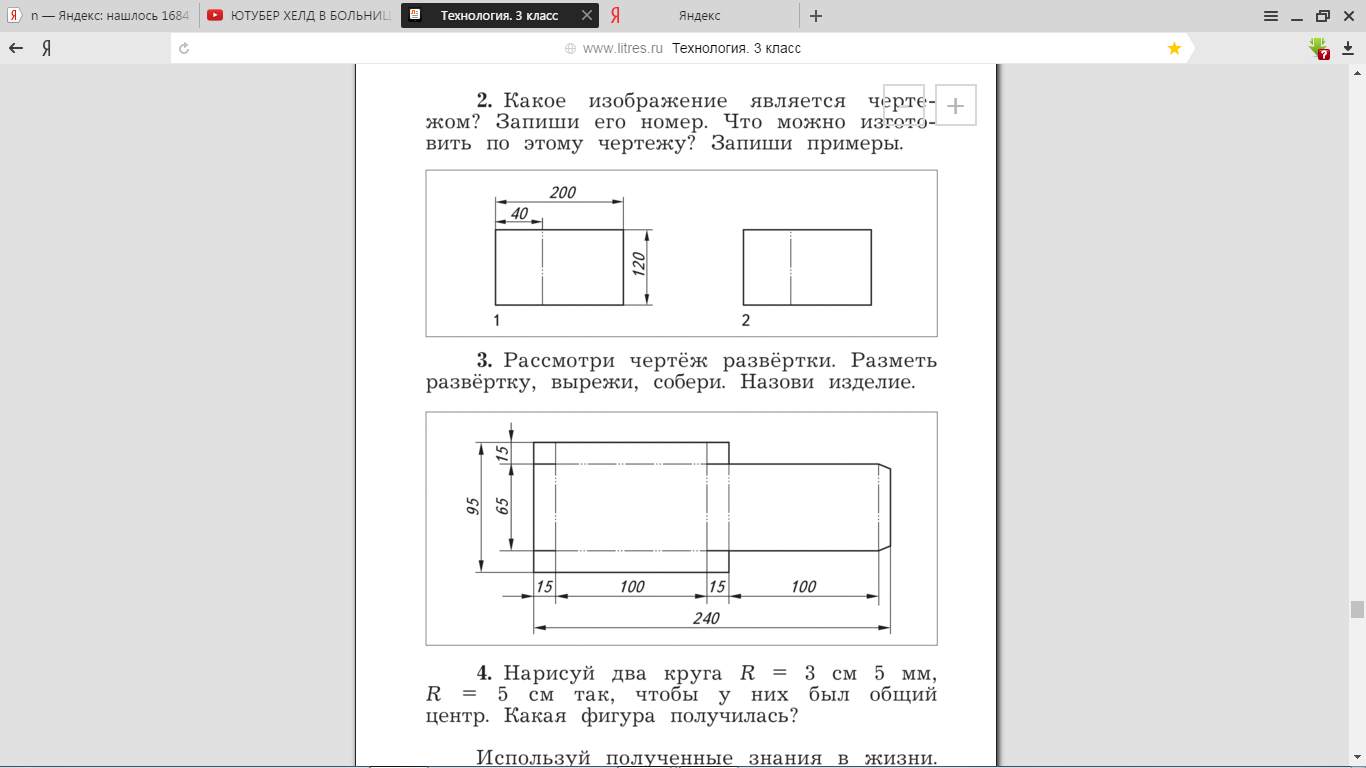 Рассмотри чертёж развёртки, вырежи, собери. Назови изделие.Нарисуй два круга R=3см 5мм, R=5см так, чтобы у них был общий центр. На что похожа получившаяся фигура? Перечислите все возможные варианты.Итоговая контрольная работа  по технологии за курс 4 классаФамилия, имя___________________________________________________Выберите и подчеркните строительные профессии:Штукатур, библиотекарь, крановщик, маляр, водитель, монтажник, электрик, кондитер.Перед вами правила безопасной работы с одним из часто используемых в работе инструментов:Этот инструмент нельзя оставлять на столе, втыкать в одежду, во время работы с ним нельзя отвлекаться, хранить его нужно вместе с нитью. Назовите этот инструмент: _________________________Из каких частей состоит компьютер? ___________________________________________________________                  ___________________________________________________________Расставьте по порядку ваши действия по изготовлению чего-либо:____ Составление чертежа____ Соединение деталей, сборка____ Идея, проект____ Оформление, декор готового изделия____ Изготовление деталейКакое утверждение верно?            а) Инструменты – это линейка, клей, треугольник.            б) Инструменты – это игла, ножницы, треугольник.6. Практическое заданиеПрактическая работа. Инструкционная карта1. Рассмотри чертёж развёртки коробки.2. Выполни развёртку коробки на бумаге или картоне.3.Вырежи развёртку. Выполни рицовку. Аккуратно сложи развёртку по линиям сгиба.4. Собери и склей коробку.     20              80                                120№ п/пРазделы, темы№ п/пРазделы, темыРабочая программа по классамРабочая программа по классамРабочая программа по классамРабочая программа по классам№ п/пРазделы, темы1 кл2кл3 кл4 кл1.Раздел I.Общекультурные и общетрудовые компетенции. Основы культуры труда, самообслуживание6814141.1Тема 1. Рукотворный мир как результат труда человека11221.2Тема 2. Трудовая деятельность в жизни человека. Основы культуры труда12421.3Тема 3. Природа в художественно-практической деятельности человека21221.4Тема 4. Природа и техническая среда12341.5Тема 5. Дом и семья. Самообслуживание12342.Раздел II.Технология ручной обработки материалов. Элементы графической грамоты17151082.1Тема 1. Материалы, их свойства, происхождение и использование человеком22112.2Тема 2. Инструменты и приспособления для обработки материалов21112.3Тема 3. Общее представление о технологическом процессе21222.4Тема 4. Технологические операции ручной обработки материалов (изготовление изделий из бумаги, картона, ткани и др.)77422.5Тема 5. Графические изображения в технике и технологии44223.Раздел III. Конструирование и моделирование109553.1Тема 1. Изделие и его конструкция11113.2Тема 2.Элементарные представления о конструкции21113.3Тема 3. Конструирование и моделирование несложных объектов77334.Раздел IV. Использование информационных технологий-2574.1Тема 1. Знакомство с компьютером-2134.2Тема 2. Работа с информацией--44Общее количество часов:Общее количество часов:33343434№ заданияПравильный ответБаллы1А12А13Б14А15А16Б172, 1, 318Нож, молоток, игла, лопата19Пластмассовый, металлический110Б 1Максимальный  10 б. –   высокий уровеньПрограммный    9 - 6 б. –  средний Необходимый предметный  5 б.  – удовлетворительныйНедостаточный  менее 5 баллов –  низкийКонтрольная работа № 11. Соедини стрелками, к кому что относится:1) доярка2) врач3) водитель4) швея5) гончар6) повара) автобусб) коровав) швейная машина
г) половникд) кувшине) таблетки2. Выбери инструменты для работы на пришкольном участке:а) грабли;б) лопата;в) тряпка;г) молоток.3. Чем отличаются хорошо высушенные листья от недосушенных?а) легко ломаются;б) не ломаются.4. Каков порядок выполнения аппликации из листьев?а) Приклей;б) нарисуй эскиз;в) составь композицию;г) подбери материалы;д) закрой листом бумаги и положи сверху груз.5. Как называется складывание частей изображения на листе бумаги?а) Эскиз;б) аппликация;в) композиция.6. Что такое муляж?а) Копия предмета;б) скелет предмета;в) слепок, точно передающий форму предмета.7. Пластилин – это:а) природный материал;б) материал, созданный человеком.8. Перечисли приспособления при работе с глиной, пластилином:а) подкладная доска;б) катушечные нитки;в) стеки;г) тряпочки.9. Какой уход нужен комнатным растениям?а) свет;б) удаление пыли;в) опрыскивание;г) просушка;д) полив;е) рыхление почвы.10. Как правильно полить растение?а) Ближе к стеблю;б) дальше от стебля.Контрольная работа № 21. Технология – это:а) знания о технике;б) последовательность операций по обработке материала для изготовления изделия;в) техническая характеристика изделия.2. Выбери  материалы, из которых можно изготовить изделия:а) игла;б) глина;в) бумага;г) ножницы;д) цветной картон;е) клей.3.При изготовлении аппликации из цветной бумаги 
а)деталисклеиваются; 
б)деталисшиваются; 
в) детали сколачиваются гвоздями. 4. При работе за компьютером делай перерыв:а)  через каждый час;б) через каждые 15 минут;в) через каждые 5 минут.5. Шаблон – это:а) инструмент;б) материал;в) приспособление.6. Как называется изображение детали или изделия на листе бумаги с обозначением всех необходимых для его изготовления размеров?а)техническийрисунок;
б)эскиз;
в) чертёж.7. Оригами – это…а) блюдо японской кухни;б) техника складывания из бумаги;в) японский национальный костюм.8.Какможно размягчить пластилин? 
 а) горячей водой б)разогреть теплом своих рук; 
 в) подождать некоторое время.  9. Выбери инструменты для работы с пластилином:а) стеки;б) посуда с водой;в) подкладная доска;г) ножницы.10. Закончи высказывания о материалах и инструментах:То, из чего изготавливают изделия, - это…То, чем работают, - это…Контрольная  работа № 31.Как правильно передавать ножницы?А Кольцами впередБ С раскрытыми лезвиямиВ Кольцами к себе2.Пластилин – это…А Материал, сделанный человекомБ Природный материалВ Приспособление3. Как называется вырезание и наклеивание деталей  на основу?А ВышивкаБ ОригамиВ Аппликация4. Инструмент для работы с  пластилином – это:А КистьБ СтекаВ Ножницы5.Оригами – это…А Искусство лепкиБ Складывание бумажных фигурокВ Вышивание6. Какой инструмент не нужен для строительства дома?А ПилаБ МолотокВ Грабли7. Что такое РАБОТАТЬ, объясни, как понимаешь.____________________________________________________________________________8. Что можно отнести к декоративному убранству?  а) ковры, светильники, шторы;  б) необходимые в повседневной жизни вещи;  в) декоративные элементы, украшающие быт человека;   г) всё выше перечисленное. 9.Определи, какой материал понадобится каждому мастеру-ремесленнику для изготовления изделия  1. Гончар                                               а)ивовые ветки  2. Корзинщик                                        б)ткань 3. Портной                                            в) глина  10. Для здоровья необходимы:   а) эстетические качества;  б) функциональные качества;  в) гигиенические качестваКонтрольная работа № 41. Правила безопасности труда при работе с режущими и колющими инструментами:                                   а) ножницы подают кольцами вперёд; б) ножницы подают острыми концами; в) нужно иметь свои ножницы.  2. Правила безопасности труда и личной гигиены, если клей попал в глаза: а) быстро протираем глаза сухой салфеткой; б) промываем проточной водой; в) зажимаем глаза ладонью и держим так некоторое время.   3. Как можно размягчить пластилин?   а) разогреть на батарее;  б) разогреть на солнце;  в) разогреть теплом своих рук.   4. Что можно сделать из соломы?   а) накрыть крышу; б) сделать метлу;  в) сделать поделку   5. Оригами – это искусство  а) складывания бумажных фигурок;  б) фигурок из пластилина;  в) фигурок из глины   6. Аппликация из цветной бумаги:  а) детали склеиваются;  б) детали сшиваются;  в) детали сколачиваются гвоздями.   7. Швы для вышивания:    а) «вперёд иголка»;   б) «назад иголка»;   г) «иголка в сторону».   8. Установи правильную последовательность выполнения изделия «Рыбки» в технике оригами (укажи цифрами):  а) Сложить форму заданной поделки по схеме.  б) Прочитать условную схему обозначения порядка работы.    в) Вырезать из бумаги квадрат.    9. Интерьер – это…    а) мебель, предметы;    б) внутренний мир дома, складывающийся из отдельных вещей;    в) расположение комнат.   10. Архитектура – это … а)  здания  и  сооружения,  создающие  материально  организованную  среду,                                            необходимую людям для их жизни и деятельности; б) искусство проектировать и строить сооружения в) всё выше перечисленное. 